В соответствии с постановлением Правительства Российской Федерации от 25.03.2015 № 272 «Об утверждении требований к антитеррористической защищенности мест массового пребывания людей и объектов (территорий), подлежащих обязательной охране полицией, и форм паспортов безопасности таких мест и объектов (территорий)  и соглашением о передаче части полномочий по решению вопросов местного значения органов местного самоуправления городского поселения органам местного самоуправления Елабужского муниципального районаПОСТАНОВЛЯЮ:  1. Внести изменение в постановление Исполнительного комитета Елабужского муниципального  района от 19.06.2015 № 684 «Об утверждении перечня объектов (территорий) с массовым пребыванием людей, расположенных на территории Елабужского муниципального района» и утвердить  список объектов (территорий) с массовым пребыванием людей, расположенных на территории Елабужского муниципального района  в новой редакции согласно приложению.  2. Отменить постановление Исполнительного комитета Елабужского муниципального района от 16.06.2016 № 719 «О внесении изменений в постановление Исполнительного комитета Елабужского муниципального  района от 19.06.2015 № 684 «Об утверждении перечня объектов (территорий) с массовым пребыванием людей, расположенных на территории Елабужского муниципального района».  3. Настоящее постановление вступает в силу с момента его опубликования в средствах массовой информации. 4. Контроль за исполнением настоящего постановления возложить на первого заместителя руководителя Исполнительного комитета Елабужского муниципального района  И.Х.Салихова.Руководитель                                                                                           Р.Л. ИслановПриложение №1 к постановлению  Исполнительного комитета Елабужского муниципального района _______________________ № _____Список объектов с массовым пребыванием людей, расположенных на территории Елабужского муниципального районаИСПОЛНИТЕЛЬНЫЙ КОМИТЕТ ЕЛАБУЖСКОГО МУНИЦИПАЛЬНОГО РАЙОНАРЕСПУБЛИКИ ТАТАРСТАН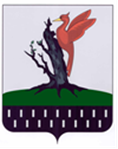 ТАТАРСТАН  РЕСПУБЛИКАСЫ АЛАБУГА  МУНИЦИПАЛЬРАЙОНЫ БАШКАРМА            КОМИТЕТЫПОСТАНОВЛЕНИЕКАРАР30.01.2017№ 77О внесении изменений в постановление Исполнительного комитета Елабужского муниципального  района от 19.06.2015 № 684 «Об утверждении перечня объектов (территорий) с массовым пребыванием людей, расположенных на территории Елабужского муниципального района»№ п/пНаименование объекта (территории)Адрес местонахожденияДетский сад №1 г. Елабуга, ул.Гассара 6Детский сад № 3 «Теремок»  г. Елабуга ул. Казанская, 92Детский сад № 5 «Гномик»  г. Елабуга ул. Набережная, 4Детский сад № 6 «Колосок» г. Елабуга ул. Горького, 78Детский сад № 12 «Солнышко» г. Елабуга пр. Нефтяников, 43аДетский сад  № 13 «Снежок»  г. Елабуга, ул. Нефтяников, 70аДетский сад № 14 «Звездочка» г. Елабуга, ул. Тугарова, 25аДетский сад № 16 «Лучик»  г. Елабуга, ул. Гассара, 16Детский сад № 17 «Ромашка»  г. Елабуга, пр. Нефтяников, 31аДетский сад № 18 «Ласточка»  г. Елабуга, ул. Молодежная, 4аДетский сад № 20 «Сказка» г. Елабуга, ул. Молодежная,10аДетский сад № 22 «Гнездышко» г. Елабуга, ул. Пролетарская, 2аДетский сад № 33 «Аленький цветочек»г. Елабуга, ул. Молодежная, 5Детский сад № 24 «Росинка» г. Елабуга, пр. Мира, 11Детский сад № 25 «Родничок» г. Елабуга, ул. Молодежная, 24/30Детский сад № 26 «Семицветик» г. Елабуга, ул. Пролетарская, 28 Детский сад № 27 «Рябинушка» г. Елабуга, ул. Пролетарская, 26Детский сад № 28 «Лесная сказка» г. Елабуга, ул. Молодежная, 15 Детский сад № 29 «Золотая рыбка» г. Елабуга, ул. Интернациональная, 7Детский сад № 30 «Улыбка» г. Елабуга, ул. Интернациональная, 10Детский сад  № 31 «Жемчужинка»г. Елабуга, ул.Пролетарская, 42Детский сад № 32 «Садко» г. Елабуга, ул.Т.Гиззата, 26Детский сад № 34 «Радуга» г. Елабуга, ул. Т.Гиззата, 16Детский сад № 35 «Лейсан» г. Елабуга, ул. Марджани, 24Детский сад № 36 «Искорка» г. Елабуга, ул. Окружное шоссе, 27Детский сад № 39 «Килэчэк»г. Елабуга ул. Б.Урманче,7 «Центр развития ребенка» - детский сад №38 «Золотой ключик» г. Елабуга, ул. Чулман, 6аЕлабужская специальная (коррекционная) общеобразовательная школа   № 7 г. Елабуга, пр. Нефтяников, 109Елабужская специальная (коррекционная) общеобразовательная школа-интернат г. Елабуга, ул. Советская, 3СОШ № 1г. Елабуга, пр. Мира, 39СОШ № 2г. Елабуга, ул. Говорова, 3СОШ № 3 г. Елабуга, ул. Строителей, 6СОШ № 5г. Елабуга, ул. Казанская, 91СОШ № 6г. Елабуга, пр. Мира, 15аСОШ № 8г. Елабуга, пр. Мира, 59СОШ № 9 г. Елабуга, ул. Пролетарская 48СОШ № 10 Начальная школаг. Елабуга, ул.Марджани 56СОШ №10г. Елабуга, ул.Марджани 54Гимназия № 1г. Елабуга, ул. Пролетарская, 28аГимназия  № 2г. Елабуга, ул. Тугарова, 6Гимназия №4г. Елабуга, ул.Разведчиков, 41Елабужский институт КФУ, Учебное здание №1 г. Елабуга, ул. Казанская, 89Елабужский институт КФУ, Учебное здание №2 г. Елабуга, ул. Азина, 98Елабужский институт КФУ, Учебное здание №3 г. Елабуга, ул. Казанская, 23Елабужский институт КФУ, Учебное здание №4 г. Елабуга, ул. Горького, 84Елабужский институт КФУ, Учебное здание №5 г. Елабуга, ул. Строителей, 16Елабужский институт КФУ, Общежитие №1 г. Елабуга, ул. Казанская, 100Елабужский институт КФУ, Общежитие №2 г. Елабуга, ул. Казанская, 102Елабужский институт КФУ, Общежитие №3 г. Елабуга, ул. 10 лет Татарстана, 24 бЕлабужский институт КФУ, Спортивно-оздоровительный лагерь «Буревестник» п. Луговой  Елабужского районаЕлабужский политехнический колледж №8г. Елабуга, ул. Молодежная 8Медицинское  училищег. Елабуга, ул. Гассара 4ГАУЗ ЕГП-2г. Елабуга, ул. Гассара 23ГАУЗ ЕГП филиал №1г. Елабуга, ул. Марджани 32ГАУЗ ЕЦРБ №1г. Елабуга, пр. Нефтяников 57ГАУЗ ЕГПг. Елабуга, ул. Пролетарская 36Гостиничный комплекс «Тойма»г. Елабуга, ул. Говорова 4ТЦ "Оптовик"г. Елабуга, Окружное шоссе, 7а ТЦ "Эссен-2"г. Елабуга, Окружное шоссе, 37а Рынокг. Елабуга, пр. Нефтяников, 10"Центральный рынок" г. Елабуга, ул. Интернациональная, 2ТЦ "Мираж"г. Елабуга, ул. Марджани, 34АГипермаркет "Магнит" г. Елабуга, Окружное шоссе, 10Магазин "Пятерочка+"                         г. Елабуга, пр. Мира, 34ТЦ "Кристалл"                                   г. Елабуга, пр. Мира, 34ТЦ "Елабуга"г. Елабуга, пр. Нефтяников, 11Развлекательный комплекс  "Манхеттен"г. Елабуга, ул. Интернациональная, 16Шишкинские пруды г. Елабуга, ул. Шишкина Площадь Ленинаг. Елабуга, ул. КазанскаяАлександровский парк Г. Елабуга ул. ГородищенскаяГородской зрелищный центр «Майдан»г. Елабуга, ул. Мира 4 БДепартамент казначейства МФ РТ 	г. Елабуга, пр. Мира 12 ОАО «Ак Барс Банк»г. Елабуга, ул. Разведчиков 52 а«Танаевский детский сад» с. Танайка, ул. Шолохова, 9Танаевский СДКс.Танайка, ул. Ермазова д.9«Танаевская СОШ»с. Танайка, ул. 40 лет Победы, 16Колосовский СКс.Колосовка, ул. Центральная д.20«Большешурнякская СОШ» с. Б.Шурняк, ул. Полевая, 1Бехтеревская СОШс. Бехтерево, ул. Гусева, 20Бехтеревский СДКс.Бехтерево ул.Гусева д.10Костенеевская СОШс. Костенеево ул. Молодежная д.10Лекаревская СОШс. Лекарево, ул. Московская, 13Мортовская СОШ с. Морты, ул. Молодежная 2,20Мортовский МФЦс. Морты, ул. Центральная д.2Поспеловская  СОШ с. Поспелово, ул. Набережная, 1бПоспеловский МФЦс. Поспелово, ул. Набережная д.31Староюрашская СОШ с. Старый Юраш, ул. Школьная, 25Староюрашский СДКс.Ст.Юраш, ул.Школьная д.33Старокуклюкская СОШс.Старый Куклюк  пер.Школьный, д.2Яковлевская СОШ  с. Яковлево, ул. Мира, 1Яковлевский МФЦ с. Яковлево, ул. Ленина дом 34 АООШ  № 11 (Тарловка)г. Елабуга, ул. Радищева, 5Хлыстовский СДК- аренда зд.ФОКс.Хлыстово,  ул. Энергетиков д.1Альметьевский СДКс. Альметьево, ул. Сайдашева д.4Б. Еловский СДКс. Б.Елово, ул. Центральная д.23Дюм-Дюмский СДКс. Дюм-Дюм, ул. Школьная д.1Б. Качкинский СДКс. Б.Качка, ул. Школьная д.12Малореченский СКп.Малореченский, ул.Центральнаяд.17Покровский СКс.Покровское, ул.Прикамская д.2Армалинский СКс. Ст. Армалы, ул. Центральная д.9Мальцевский СКс. Мальцево, ул. Есенина д.43 аСт.Куклюкский СДКс.Ст.Куклюк, ул.Школьная д.36Гаринский СКс.Гари, ул.Центральная д.2 аДворец культурыг. Елабуга, пр. Нефтяников 24Музыкальная школа №1г. Елабуга, ул. Строителей 5Музыкальная школа №2г. Елабуга, ул. Спасская 4Художественная школа №1г. Елабуга, ул. Казанская 1Художественная школа №2г. Елабуга, ул. Молодежная 7Кинотеатр «Иллюзион»г. Елабуга, пр. Мира 28Центральная библиотека г. Елабуга, ул. Казанская 15ДОЛ «Юный строитель»Елабужский район, Танаевский лес, 7 кмДК «Колос»г. Елабуга, ул. Тугарова, 28аМеждународная школа «Alabuga Internatinal school»г. Елабуга, пос. «Три медведя», ул. Норд Драйв дом 1ОАО «ОЭЗ ППТ «Алабуга»Елабужский район, территория Особой экономической зоны, «Алабуга», ул.Ш-2, корп. 4/1Дирекция ГБУК РТ ЕГИАиХМЗ (административное здание, туристско-информационный центр, фондохранилище, мастерские)Республика Татарстан, г. Елабуга, ул. Гассара, д. 9Художественный салонРеспублика Татарстан, г. Елабуга, ул. Казанская, д. 22Музей-мастерская декоративно прикладного искусстваРеспублика Татарстан, г. Елабуга, ул. Набережная, д. 11Дом-музей И.И. ШишкинаРеспублика Татарстан, г. Елабуга, ул. Набережная, д. 12Краеведческий комплекс (Музей истории города, Музей-театр «Трактир», гаражи)Республика Татарстан, г. Елабуга, ул. Казанская, д. 26Выставочный зал Республика Татарстан, г. Елабуга, ул. Казанская, д. 24Музей-усадьба Н.А. ДуровойРеспублика Татарстан, г. Елабуга, ул. Московская, д. 123Музей уездной медицины им. В.М. БехтереваРеспублика Татарстан, г. Елабуга, пр. Нефтяников д. 111АДом Памяти М.И. ЦветаевойРеспублика Татарстан, г. Елабуга, ул. Малая Покровская, д. 20Литературный музей М.И. ЦветаевойРеспублика Татарстан, г. Елабуга, ул. Казанская, д. 61Библиотека Серебряного векаРеспублика Татарстан, г. Елабуга, ул. Казанская, д. 59Музей «Портомойня»Республика Татарстан, г. Елабуга, ул. Малая Покровская, д. 9Елабужское (Чёртово) городищеРеспублика Татарстан, г. Елабуга, Площадь Тысячелетия, сооружение № 1ТЦ «Алмаз»  г. Елабуга, пр. Нефтяников ТЦ «Каравалла» г. Елабуга ул. Т. Гиззата Ресторан «Городище»  г. Елабуга ул. ТысячелетиеРесторан «Елабуга» г. Елабуга ул. Казанская Кафе «Старый город» г. Елабуга ул. Московская Спасский собор  г. Елабуга, ул. Набережная,14 Елабужский Казанско-Богородицкий женский монастырьг. Елабуга ул. М. Горького,119 Покровский собор г. Елабуга, ул. Б.Покровская,42Мечеть «Джамиг»г. Елабуга, пр. Мира,2   Мечеть «Шатлык»г. Елабуга, пересечение ул. Швалева и ул. Акчарлак (Поле чудес)  Мечеть «Ихлас»г. Елабуга, ул. Нечаева,12  Мечеть «Аль Кадыр» г. Елабуга, ул. Тукая, 25а ТЦ «Меридиан»г. Елабуга, ул. Интернациональная,3 ТЦ «Гранд»г. Елабуга, ул. Интернациональная,12 Макдоналдс  г. Елабуга, пр. Нефтяников,   28ТЦ «Березка» г. Елабуга, ул. Марджани,30а ТЦ «Магнит»г. Елабуга, пр. Нефтяников,12 ТЦ «Магнит»г. Елабуга, ул. М.Горького,107 Магазин «Магнит»г. Елабуга, пр. Мира,34  Магазин «Магнит» г. Елабуга, ул. Марджани,30а Магазин «Пятерочка+» г. Елабуга, ул. Пролетарская,24 Магазин «Пятерочка+»г. Елабуга, пр. Мира,18магазин «Пятерочка+»г. Елабуга, пр. Мира,2б Магазин «Пятерочка+»г. Елабуга, ул. Б.Урманче, 26/1 ТЦ «Сити Центр»г. Елабуга, пр. Мира,35Кафе «Горка»г. Елабуга, ул. Тугарова, 77а ТЦ Елабугаг. Елабуга пр. Мира,31/1Кафе «Миллениум»г. Елабуга, ул. Казанская,28а Ресторан «Визит»г. Елабуга, ул. Т.Гиззата,4 Ресторан «Рассвет» г. Елабуга, пр. Мира,23а  Хаят Отель г. Елабуга Н.Челнинское шоссе,2аРесторан «А-стория»г. Елабуга ул. Тугарова Отель «24 часа» ООО ТДг. Елабуга, СЭЗ «Алабуга"  ОАО «По Елаз» - офисное здание г. Елабуга, пр. Нефтяников,1 Городской зрелищный центр «Майдан»г. Елабуга, ул. Шишкина, 80СОЦ «Космос»Елабужский район, Танайский лес 7 кмБаза отдыха «Белая Дача»г. Елабуга пер. Садовый, 26  ЗАО «Санаторий Радуга»Территория НП «Нижняя Кама»Колледж культуры и искусствг.Елабуга, ул.Набережная, д.7Учебное здание колледжа «Кама»г.Елабуга, ул.Казанская, 15аОбщежитие  Колледжа культуры и искусствг.Елабуга, ул.Говорова, 2аМагазин «Табыш»г.Елабуга, пр.Нефтяников, 52аБольница с.Мортыс.Морты, ул.Молодежная, 2-18Сбербанкг.Елабуга, ул.Интернациональная, 4Пионерский паркг.Елабуга, ул.РазведчиковМФЦ с.Мурзиха с.Мурзиха, ул.Центральная, 3Вещевой магазин «Планета одежды»  г.Елабуга, ул.Баки Урманче, 36аМагазин «Пятерочка+»г.Елабуга, ул.Болгар, 2аМагазин «Пятерочка+»г.Елабуга, ул.Строителей, 19Магазин «Пятерочка+»г.Елабуга, ул.Московская, 174Елабужский детский домг. Елабуга, ул. Казанская,2